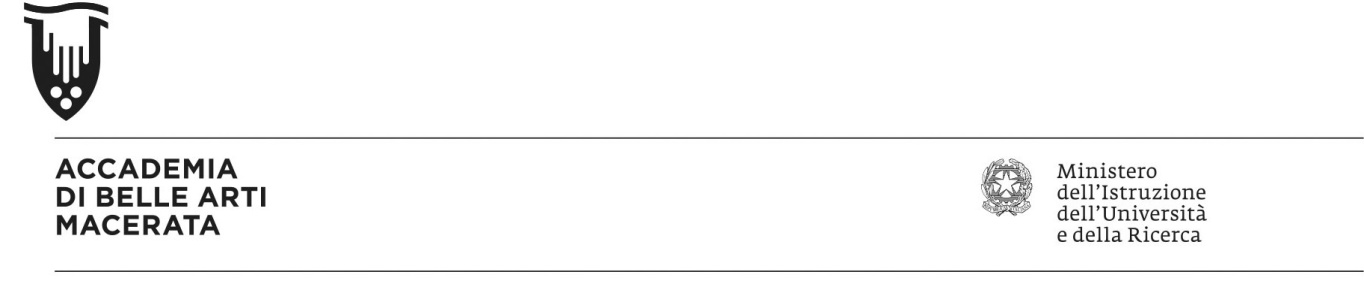 A3 - scheda di richiesta materiali e attrezzature A.A.2022/23DocenteCorso di:Discipline di insegnamento: _________________________________________________________________________________________MATERIALIATTREZZATUREGli acquisti dei materiali saranno limitati alle reali necessità prioritarie e urgenti, previa indicazione opportunamente motivata dal docente, che ne farà uso esclusivamente dimostrativo. Tutti gli studenti dovranno munirsi di personale strumentazione necessaria alla propria attività didattica.Si chiede cortesemente di verificare il materiale già esistente nei laboratori.La presente scheda va consegnata debitamente compilata in tutte le sue parti, entro e non oltre il 20 SETTEMBRE del corrente anno per attuare le necessarie disposizioni logistiche ed amministrative. Si prega gentilmente di inviare tutte le schede richieste al seguente indirizzo di segreteria alla cortese attenzione della Sig.ra Tomassetti: segreteria.docenti@abamc.itDATA									FIRMATO_________________________________                                   ______________________________________________trienniobiennioQuinquennio RestauroTipologia materialiQuantità totaliCosto presunto Tipologia attrezzatureQuantità totaliDa riparareCosto presunto